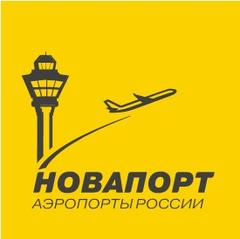 ПРОТОКОЛ ИЗМЕНЕНИЯ ДОКУМЕНТА«Положение о закупке товаров, работ, услуг»АО "МЕЖДУНАРОДНЫЙ АЭРОПОРТ СТАВРОПОЛЬ"Дата составления протокола: 24.06.2021 г.Изменяемая версия документаУтверждена Решением Совета директоров Протокол № 60  от  27  июля  2020 г. Измененная версия документа Утверждена Решением Совета директоровпротокол от 24.06.2021 г. №66Пункт/ПодпунктИзменения1.1.Техническая правка (орфография, пунктуация, уточнение терминов)1.2.Техническая правка (орфография, пунктуация, уточнение терминов)1.3.Техническая правка (орфография, пунктуация, уточнение терминов)1.5.Техническая правка (орфография, пунктуация, уточнение терминов)1.7.Техническая правка (орфография, пунктуация, уточнение терминов)1.8.Техническая правка (орфография, пунктуация, уточнение терминов)1.9.Техническая правка (орфография, пунктуация, уточнение терминов)2.1.Техническая правка (орфография, пунктуация, уточнение терминов)3.4.Техническая правка (орфография, пунктуация, уточнение терминов)3.5.Корректировка текста пункта (удаление/добавление абзацев/предложений)3.6.Корректировка текста пункта (удаление/ добавление абзацев/предложений)4.2.Техническая правка (орфография, пунктуация, уточнение терминов)4.4.Техническая правка (орфография, пунктуация, уточнение терминов)4.6.Техническая правка (орфография, пунктуация, уточнение терминов) 4.7.Техническая правка (орфография, пунктуация, уточнение терминов)4.9.Техническая правка (орфография, пунктуация, уточнение терминов и ссылок)4.10.Техническая правка (орфография, пунктуация, уточнение терминов и ссылок)4.11.Техническая правка (орфография, пунктуация, уточнение терминов и ссылок)4.12.Техническая правка (орфография, пунктуация, уточнение терминов и ссылок)5.1.Техническая правка (орфография, пунктуация, уточнение терминов и ссылок)5.3.Техническая правка (орфография, пунктуация, уточнение терминов и ссылок)5.4.Техническая правка (орфография, пунктуация, уточнение терминов и ссылок)5.5.Техническая правка (орфография, пунктуация, уточнение терминов и ссылок)5.6.Техническая правка (орфография, пунктуация, уточнение терминов и ссылок)5.8.  Корректировка текста пункта (удаление/ добавление абзацев/предложений).5.9. Корректировка текста пункта (удаление/ добавление абзацев/предложений).6.1. Техническая правка (орфография, пунктуация, уточнение терминов и ссылок)6.2. Техническая правка (орфография, пунктуация, уточнение терминов и ссылок)7.1.1.Техническая правка (орфография, пунктуация, уточнение терминов и ссылок)7.1.4.Техническая правка (орфография, пунктуация, уточнение терминов и ссылок)7.2.1.Техническая правка (орфография, пунктуация, уточнение терминов и ссылок)7.2.3.Техническая правка (орфография, пунктуация, уточнение терминов и ссылок)7.4.2.Техническая правка (орфография, пунктуация, уточнение терминов и ссылок)7.5.1.Техническая правка (орфография, пунктуация, уточнение терминов и ссылок)7.5.4.Техническая правка (орфография, пунктуация, уточнение терминов и ссылок)7.6.1.Техническая правка (орфография, пунктуация, уточнение терминов и ссылок)7.7.1. Техническая правка (орфография, пунктуация, уточнение терминов и ссылок)8.1.Техническая правка (орфография, пунктуация, уточнение терминов и ссылок) 8.2.Техническая правка (орфография, пунктуация, уточнение терминов и ссылок)8.5.Техническая правка (орфография, пунктуация, уточнение терминов и ссылок)9.2. Техническая правка (орфография, пунктуация, уточнение терминов и ссылок),10.1.Техническая правка (орфография, пунктуация, уточнение терминов и ссылок)10.3.Техническая правка (орфография, пунктуация, уточнение терминов и ссылок11.1.Корректировка текста пункта (удаление/ добавление абзацев/предложений)11.2.Корректировка текста пункта (удаление/ добавление абзацев/предложений) 11.3.Корректировка текста пункта (удаление/ добавление абзацев/предложений)11.4.Корректировка текста пункта (удаление/ добавление абзацев/предложений)12.1.Корректировка текста пункта (удаление/ добавление абзацев/предложений)12.1.1.Корректировка текста пункта (удаление/ добавление абзацев/предложений)12.1.2.Корректировка текста пункта (удаление/ добавление абзацев/предложений)12.1.3.Корректировка текста пункта (удаление/ добавление абзацев/предложений)12.1.4.Корректировка текста пункта (удаление/ добавление абзацев/предложений)12.1.5.Корректировка текста пункта (удаление/ добавление абзацев/предложений)12.1.6.Корректировка текста пункта (удаление/ добавление абзацев/предложений)12.1.7.Корректировка текста пункта (удаление/ добавление абзацев/предложений)12.1.8.Корректировка текста пункта (удаление/ добавление абзацев/предложений)12.2.Корректировка текста пункта (удаление/ добавление абзацев/предложений)12.2.1.Корректировка текста пункта (удаление/ добавление абзацев/предложений)12.2.2.Корректировка текста пункта (удаление/ добавление абзацев/предложений)12.2.3.Корректировка текста пункта (удаление/ добавление абзацев/предложений)12.3.Корректировка текста пункта (удаление/ добавление абзацев/предложений)12.4.1.Техническая правка (орфография, пунктуация, уточнение терминов и ссылок) 12.4.2.Техническая правка (орфография, пунктуация, уточнение терминов и ссылок)13.1.Техническая правка (орфография, пунктуация, уточнение терминов и ссылок)14.1.Корректировка текста пункта (удаление / добавление абзацев/предложений)14.2.Техническая правка (орфография, пунктуация, уточнение терминов и ссылок)15.1.Техническая правка (орфография, пунктуация, уточнение терминов и ссылок)15.2.Корректировка текста пункта (удаление/ добавление абзацев/предложений)15.8.Техническая правка (орфография, пунктуация, уточнение терминов и ссылок)16.3.Корректировка текста пункта (удаление/ добавление абзацев/предложений)16.8.Техническая правка (орфография, пунктуация, уточнение терминов и ссылок).16.9.Техническая правка (орфография, пунктуация, уточнение терминов и ссылок)17.3.Техническая правка (орфография, пунктуация, уточнение терминов и ссылок)17.5.Техническая правка (орфография, пунктуация, уточнение терминов и ссылок)17.7.Техническая правка (орфография, пунктуация, уточнение терминов и ссылок)  17.8.Корректировка текста пункта (удаление/ добавление абзацев/предложений)19.1.Техническая правка (орфография, пунктуация, уточнение терминов и ссылок)  19.3.Техническая правка (орфография, пунктуация, уточнение терминов и ссылок)  19.4.Техническая правка (орфография, пунктуация, уточнение терминов и ссылок)  20.4.Техническая правка (орфография, пунктуация, уточнение терминов и ссылок)  20.6.Корректировка текста пункта (удаление/ добавление абзацев/предложений)22.1.Техническая правка (орфография, пунктуация, уточнение терминов и ссылок)  22.2. Техническая правка (орфография, пунктуация, уточнение терминов и ссылок)  23.1.Техническая правка (орфография, пунктуация, уточнение терминов и ссылок)  23.2.Техническая правка (орфография, пунктуация, уточнение терминов и ссылок)  23.3.Техническая правка (орфография, пунктуация, уточнение терминов и ссылок)  23.6.Техническая правка (орфография, пунктуация, уточнение терминов и ссылок)  23.7.Техническая правка (орфография, пунктуация, уточнение терминов и ссылок)  24.2.Техническая правка (орфография, пунктуация, уточнение терминов и ссылок)  24.3.Техническая правка (орфография, пунктуация, уточнение терминов и ссылок)  24.4.Техническая правка (орфография, пунктуация, уточнение терминов и ссылок)  24.5.Техническая правка (орфография, пунктуация, уточнение терминов и ссылок)  24.6.Техническая правка (орфография, пунктуация, уточнение терминов и ссылок)  25.6.Техническая правка (орфография, пунктуация, уточнение терминов и ссылок)  25.7.Техническая правка (орфография, пунктуация, уточнение терминов и ссылок)  26.1.Техническая правка (орфография, пунктуация, уточнение терминов и ссылок26.3.Техническая правка (орфография, пунктуация, уточнение терминов и ссылок)  26.4.Техническая правка (орфография, пунктуация, уточнение терминов и ссылок)  26.5.Техническая правка (орфография, пунктуация, уточнение терминов и ссылок)  26.6.Техническая правка (орфография, пунктуация, уточнение терминов и ссылок)  26.7.Техническая правка (орфография, пунктуация, уточнение терминов и ссылок)  26.8.Техническая правка (орфография, пунктуация, уточнение терминов и ссылок)  27.1. Корректировка текста пункта (удаление/ добавление абзацев/предложений)27.3.Техническая правка (орфография, пунктуация, уточнение терминов и ссылок)  27.4.Техническая правка (орфография, пунктуация, уточнение терминов и ссылок)  28.1.Техническая правка (орфография, пунктуация, уточнение терминов и ссылок)  28.2.Корректировка текста пункта (удаление/ добавление абзацев/предложений)29.1.Техническая правка (орфография, пунктуация, уточнение терминов и ссылок)  29.2.Техническая правка (орфография, пунктуация, уточнение терминов и ссылок)  29.3.Техническая правка (орфография, пунктуация, уточнение терминов и ссылок)  30.1. Техническая правка (орфография, пунктуация, уточнение терминов и ссылок)  30.2.Техническая правка (орфография, пунктуация, уточнение терминов и ссылок)  31.1.Техническая правка (орфография, пунктуация, уточнение терминов и ссылок)  31.2.Техническая правка (орфография, пунктуация, уточнение терминов и ссылок)  31.3.Техническая правка (орфография, пунктуация, уточнение терминов и ссылок)  31.4.Техническая правка (орфография, пунктуация, уточнение терминов и ссылок)  31.5.Корректировка текста пункта (удаление/ добавление абзацев/предложений)32.2.Техническая правка (орфография, пунктуация, уточнение терминов и ссылок)  33.1.Техническая правка (орфография, пунктуация, уточнение терминов и ссылок)  33.2.Техническая правка (орфография, пунктуация, уточнение терминов и ссылок)  34.2.Техническая правка (орфография, пунктуация, уточнение терминов и ссылок)  34.3.Техническая правка (орфография, пунктуация, уточнение терминов и ссылок)  34.4.Техническая правка (орфография, пунктуация, уточнение терминов и ссылок)  34.8.Техническая правка (орфография, пунктуация, уточнение терминов и ссылок)  34.9.Техническая правка (орфография, пунктуация, уточнение терминов и ссылок35.1.Техническая правка (орфография, пунктуация, уточнение терминов и ссылок)  35.2.Техническая правка (орфография, пунктуация, уточнение терминов и ссылок)  35.4.Техническая правка (орфография, пунктуация, уточнение терминов и ссылок)  35.5.Техническая правка (орфография, пунктуация, уточнение терминов и ссылок)  35.8.Техническая правка (орфография, пунктуация, уточнение терминов и ссылок)  36.1.Техническая правка (орфография, пунктуация, уточнение терминов и ссылок)  36.4.Техническая правка (орфография, пунктуация, уточнение терминов и ссылок)  36.6.Техническая правка (орфография, пунктуация, уточнение терминов и ссылок)  36.7.Техническая правка (орфография, пунктуация, уточнение терминов и ссылок)  36.9.Техническая правка (орфография, пунктуация, уточнение терминов и ссылок)  36.10.Техническая правка (орфография, пунктуация, уточнение терминов и ссылок)  37.1.Корректировка текста пункта (удаление/ добавление абзацев/предложений)37.2.Техническая правка (орфография, пунктуация, уточнение терминов и ссылок)  37.3.Техническая правка (орфография, пунктуация, уточнение терминов и ссылок)  37.4.Техническая правка (орфография, пунктуация, уточнение терминов и ссылок)  38.1. Техническая правка (орфография, пунктуация, уточнение терминов и ссылок)  39.1.Техническая правка (орфография, пунктуация, уточнение терминов и ссылок)  39.2.Техническая правка (орфография, пунктуация, уточнение терминов и ссылок)  39.3.Техническая правка (орфография, пунктуация, уточнение терминов и ссылок)  40.1.Техническая правка (орфография, пунктуация, уточнение терминов и ссылок40.2.Техническая правка (орфография, пунктуация, уточнение терминов и ссылок40.3.Техническая правка (орфография, пунктуация, уточнение терминов и ссылок)  40.4.Техническая правка (орфография, пунктуация, уточнение терминов и ссылок)  41.2. Техническая правка (орфография, пунктуация, уточнение терминов и ссылок)  41.3.Техническая правка (орфография, пунктуация, уточнение терминов и ссылок)  41.4.Техническая правка (орфография, пунктуация, уточнение терминов и ссылок)  41.6.Корректировка текста пункта (удаление/ добавление абзацев/предложений)42.1.Техническая правка (орфография, пунктуация, уточнение терминов и ссылок) 42.2.Техническая правка (орфография, пунктуация, уточнение терминов и ссылок)43.2.Техническая правка (орфография, пунктуация, уточнение терминов и ссылок)44.2.Техническая правка (орфография, пунктуация, уточнение терминов и ссылок) 44.3.Техническая правка (орфография, пунктуация, уточнение терминов и ссылок)45.1.Техническая правка (орфография, пунктуация, уточнение терминов и ссылок) 45.2.Техническая правка (орфография, пунктуация, уточнение терминов и ссылок)45.5.Техническая правка (орфография, пунктуация, уточнение терминов и ссылок)45.12.Техническая правка (орфография, пунктуация, уточнение терминов и ссылок)45.13.Техническая правка (орфография, пунктуация, уточнение терминов и ссылок)46.1.Корректировка текста пункта (удаление/ добавление абзацев/предложений)46.3.Техническая правка (орфография, пунктуация, уточнение терминов и ссылок)46.4.Техническая правка (орфография, пунктуация, уточнение терминов и ссылок)47.2.Техническая правка (орфография, пунктуация, уточнение терминов и ссылок)49.1.Техническая правка (орфография, пунктуация, уточнение терминов и ссылок)49.2.Техническая правка (орфография, пунктуация, уточнение терминов и ссылок)49.3.Техническая правка (орфография, пунктуация, уточнение терминов и ссылок)50.4.Техническая правка (орфография, пунктуация, уточнение терминов и ссылок)50.7.Техническая правка (орфография, пунктуация, уточнение терминов и ссылок)51.2.Техническая правка (орфография, пунктуация, уточнение терминов и ссылок)52.2.Техническая правка (орфография, пунктуация, уточнение терминов и ссылок)53.3.Техническая правка (орфография, пунктуация, уточнение терминов и ссылок)53.10.Техническая правка (орфография, пунктуация, уточнение терминов и ссылок)54.1.Техническая правка (орфография, пунктуация, уточнение терминов и ссылок)54.5.Техническая правка (орфография, пунктуация, уточнение терминов и ссылок)54.14.Корректировка текста пункта (удаление/ добавление абзацев/предложений)55.1.Корректировка текста пункта (удаление/ добавление абзацев/предложений)55.3.Техническая правка (орфография, пунктуация, уточнение терминов и ссылок)55.4.Техническая правка (орфография, пунктуация, уточнение терминов и ссылок)56.2.Техническая правка (орфография, пунктуация, уточнение терминов и ссылок)57.1.Корректировка текста пункта (удаление/ добавление абзацев/предложений) 57.2.Корректировка текста пункта (удаление/ добавление абзацев/предложений) 57.3.Корректировка текста пункта (удаление/ добавление абзацев/предложений)59.4.Техническая правка (орфография, пунктуация, уточнение терминов и ссылок)60.2. Техническая правка (орфография, пунктуация, уточнение терминов и ссылок)60.6. Корректировка текста пункта (удаление/ добавление абзацев/предложений)61.2.Техническая правка (орфография, пунктуация, уточнение терминов и ссылок)62.1. Техническая правка (орфография, пунктуация, уточнение терминов и ссылок)62.2. Техническая правка (орфография, пунктуация, уточнение терминов и ссылок)62.3.Техническая правка (орфография, пунктуация, уточнение терминов и ссылок)63.1.Техническая правка (орфография, пунктуация, уточнение терминов и ссылок)63.3.Техническая правка (орфография, пунктуация, уточнение терминов и ссылок)63.6.Техническая правка (орфография, пунктуация, уточнение терминов и ссылок) 63.7.Техническая правка (орфография, пунктуация, уточнение терминов и ссылок)64.5.Техническая правка (орфография, пунктуация, уточнение терминов и ссылок)64.7.Техническая правка (орфография, пунктуация, уточнение терминов и ссылок)65.1.Корректировка текста пункта (удаление/ добавление абзацев/предложений)65.3.Техническая правка (орфография, пунктуация, уточнение терминов и ссылок)65.4.Техническая правка (орфография, пунктуация, уточнение терминов и ссылок)65.5.Техническая правка (орфография, пунктуация, уточнение терминов и ссылок) 65.6.Техническая правка (орфография, пунктуация, уточнение терминов и ссылок) 65.7.Техническая правка (орфография, пунктуация, уточнение терминов и ссылок) 65.8.Техническая правка (орфография, пунктуация, уточнение терминов и ссылок)66.1. Техническая правка (орфография, пунктуация, уточнение терминов и ссылок)66.4.Техническая правка (орфография, пунктуация, уточнение терминов и ссылок)67.1.Техническая правка (орфография, пунктуация, уточнение терминов и ссылок)67.4.Техническая правка (орфография, пунктуация, уточнение терминов и ссылок) 67.5.Техническая правка (орфография, пунктуация, уточнение терминов и ссылок)68.1. Корректировка текста пункта (удаление/ добавление абзацев/предложений)68.3.Техническая правка (орфография, пунктуация, уточнение терминов и ссылок)68.4. Техническая правка (орфография, пунктуация, уточнение терминов и ссылок)68.5.  Техническая правка (орфография, пунктуация, уточнение терминов и ссылок)71.2.Корректировка текста пункта (удаление/ добавление абзацев/предложений) 71.3.Техническая правка (орфография, пунктуация, уточнение терминов и ссылок) 71.4.Техническая правка (орфография, пунктуация, уточнение терминов и ссылок) 71.5.Техническая правка (орфография, пунктуация, уточнение терминов и ссылок) 71.6.Корректировка текста пункта (удаление/ добавление абзацев/предложений) 71.7.Техническая правка (орфография, пунктуация, уточнение терминов и ссылок)72.2.Техническая правка (орфография, пунктуация, уточнение терминов и ссылок)73.1.Техническая правка (орфография, пунктуация, уточнение терминов и ссылок) 73.2.Техническая правка (орфография, пунктуация, уточнение терминов и ссылок)74.1Техническая правка (орфография, пунктуация, уточнение терминов и ссылок)74.3.Техническая правка (орфография, пунктуация, уточнение терминов и ссылок)74.9.Техническая правка (орфография, пунктуация, уточнение терминов и ссылок)75.1.Техническая правка (орфография, пунктуация, уточнение терминов и ссылок)75.5.Техническая правка (орфография, пунктуация, уточнение терминов и ссылок)75.14.Техническая правка (орфография, пунктуация, уточнение терминов и ссылок)76.1.Корректировка текста пункта (удаление/ добавление абзацев/предложений)77.Техническая правка (орфография, пунктуация, уточнение терминов и ссылок)78.Корректировка текста пункта (удаление/ добавление абзацев/предложений)78.3.Корректировка текста пункта (удаление/ добавление абзацев/предложений)79.1. Техническая правка (орфография, пунктуация, уточнение терминов и ссылок)79.3. Техническая правка (орфография, пунктуация, уточнение терминов и ссылок)79.4. Техническая правка (орфография, пунктуация, уточнение терминов и ссылок) 79.5. Техническая правка (орфография, пунктуация, уточнение терминов и ссылок)79.15.Техническая правка (орфография, пунктуация, уточнение терминов и ссылок)80.1.Техническая правка (орфография, пунктуация, уточнение терминов и ссылок)80.4.Техническая правка (орфография, пунктуация, уточнение терминов и ссылок)80.6.Техническая правка (орфография, пунктуация, уточнение терминов и ссылок)80.9.Техническая правка (орфография, пунктуация, уточнение терминов и ссылок) 80.10.Техническая правка (орфография, пунктуация, уточнение терминов и ссылок)81.1.Техническая правка (орфография, пунктуация, уточнение терминов и ссылок)82.1.Техническая правка (орфография, пунктуация, уточнение терминов и ссылок)82.2.Корректировка текста пункта (удаление/ добавление абзацев/предложений) 82.3.Техническая правка (орфография, пунктуация, уточнение терминов и ссылок) 82.4.Корректировка текста пункта (удаление/ добавление абзацев/предложений) 82.5.Корректировка текста пункта (удаление/ добавление абзацев/предложений) 82.6.Корректировка текста пункта (удаление/ добавление абзацев/предложений) 82.7.Техническая правка (орфография, пунктуация, уточнение терминов и ссылок) 82.8.Корректировка текста пункта (удаление/ добавление абзацев/предложений) 82.9.Техническая правка (орфография, пунктуация, уточнение терминов и ссылок) 82.10.Техническая правка (орфография, пунктуация, уточнение терминов и ссылок)82.11.Техническая правка (орфография, пунктуация, уточнение терминов и ссылок) 82.12.Корректировка текста пункта (удаление/ добавление абзацев/предложений) 82.13.Корректировка текста пункта (удаление/ добавление абзацев/предложений).82.14.Корректировка текста пункта (удаление/ добавление абзацев/предложений) 82.15.Корректировка текста пункта (удаление/ добавление абзацев/предложений) 82.16.Корректировка текста пункта (удаление/ добавление абзацев/предложений) 82.17.Корректировка текста пункта (удаление/ добавление абзацев/предложений) 82.18.Техническая правка (орфография, пунктуация, уточнение терминов и ссылок)82.19.Техническая правка (орфография, пунктуация, уточнение терминов и ссылок) 82.20.Техническая правка (орфография, пунктуация, уточнение терминов и ссылок) 82.21.Корректировка текста пункта (удаление/ добавление абзацев/предложений) 82.22.Техническая правка (орфография, пунктуация, уточнение терминов и ссылок)82.23.Корректировка текста пункта (удаление/ добавление абзацев/предложений)82.24.Корректировка текста пункта (удаление/ добавление абзацев/предложений)82.25.Корректировка текста пункта (удаление/ добавление абзацев/предложений) 82.26.Корректировка текста пункта (удаление/ добавление абзацев/предложений) 82.27.Корректировка текста пункта (удаление/ добавление абзацев/предложений) 82.28.Корректировка текста пункта (удаление/ добавление абзацев/предложений)82.30.Корректировка текста пункта (удаление/ добавление абзацев/предложений)82.32.Корректировка текста пункта (удаление/ добавление абзацев/предложений)82.35.Техническая правка (орфография, пунктуация, уточнение терминов и ссылок)82.36.Корректировка текста пункта (удаление/ добавление абзацев/предложений)82.37.Корректировка текста пункта (удаление/ добавление абзацев/предложений) 82.38.Техническая правка (орфография, пунктуация, уточнение терминов и ссылок) 82.39.Корректировка текста пункта (удаление/ добавление абзацев/предложений)82.40.Корректировка текста пункта (удаление/ добавление абзацев/предложений) 82.41.Корректировка текста пункта (удаление/ добавление абзацев/предложений) 82.42.Корректировка текста пункта (удаление/ добавление абзацев/предложений) 82.43.Корректировка текста пункта (удаление/ добавление абзацев/предложений).82.44.Корректировка текста пункта (удаление/ добавление абзацев/предложений) 82.45.Корректировка текста пункта (удаление/ добавление абзацев/предложений) 82.46.Техническая правка (орфография, пунктуация, уточнение терминов и ссылок) 82.47.Корректировка текста пункта (удаление/ добавление абзацев/предложений)82.48.Техническая правка (орфография, пунктуация, уточнение терминов и ссылок) 82.49.Техническая правка (орфография, пунктуация, уточнение терминов и ссылок) 82.50.Техническая правка (орфография, пунктуация, уточнение терминов и ссылок)82.51.Корректировка текста пункта (удаление/ добавление абзацев/предложений)82.52.Корректировка текста пункта (удаление/ добавление абзацев/предложений) 82.53.Техническая правка (орфография, пунктуация, уточнение терминов и ссылок)83.1.В Техническая правка (орфография, пунктуация, уточнение терминов и ссылок)84.1.Корректировка текста пункта (удаление/ добавление абзацев/предложений)85.1. Техническая правка (орфография, пунктуация, уточнение терминов и ссылок)85.2.Техническая правка (орфография, пунктуация, уточнение терминов и ссылок) 85.3.Техническая правка (орфография, пунктуация, уточнение терминов и ссылок) 85.4.Техническая правка (орфография, пунктуация, уточнение терминов и ссылок) 85.5.Техническая правка (орфография, пунктуация, уточнение терминов и ссылок)85.6.Техническая правка (орфография, пунктуация, уточнение терминов и ссылок)85.9.Техническая правка (орфография, пунктуация, уточнение терминов и ссылок)85.12.Техническая правка (орфография, пунктуация, уточнение терминов и ссылок)85.21.Техническая правка (орфография, пунктуация, уточнение терминов и ссылок) 85.22.Корректировка текста пункта (удаление/ добавление абзацев/предложений)86.1.Техническая правка (орфография, пунктуация, уточнение терминов и ссылок)87.2.Техническая правка (орфография, пунктуация, уточнение терминов и ссылок)87.4.Техническая правка (орфография, пунктуация, уточнение терминов и ссылок)88.1.Техническая правка (орфография, пунктуация, уточнение терминов и ссылок)89.1.Техническая правка (орфография, пунктуация, уточнение терминов и ссылок)89.2.Корректировка текста пункта (удаление/ добавление абзацев/предложений)89.4.Техническая правка (орфография, пунктуация, уточнение терминов и ссылок) 89.5.Техническая правка (орфография, пунктуация, уточнение терминов и ссылок) 89.6.Техническая правка (орфография, пунктуация, уточнение терминов и ссылок) 89.7.Техническая правка (орфография, пунктуация, уточнение терминов и ссылок) 89.8.Техническая правка (орфография, пунктуация, уточнение терминов и ссылок) 89.9.Техническая правка (орфография, пунктуация, уточнение терминов и ссылок) 89.10.Техническая правка (орфография, пунктуация, уточнение терминов и ссылок) 89.11.Корректировка текста пункта (удаление/ добавление абзацев/предложений)89.12.Техническая правка (орфография, пунктуация, уточнение терминов и ссылок) 89.13.Техническая правка (орфография, пунктуация, уточнение терминов и ссылок)